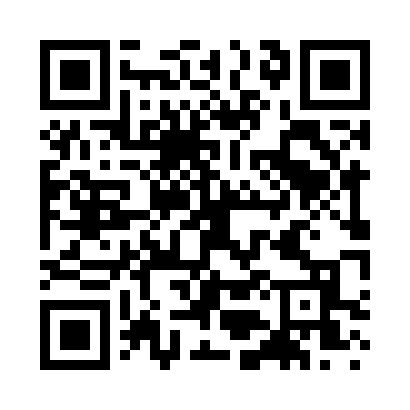 Prayer times for Unionville, Arkansas, USAMon 1 Jul 2024 - Wed 31 Jul 2024High Latitude Method: Angle Based RulePrayer Calculation Method: Islamic Society of North AmericaAsar Calculation Method: ShafiPrayer times provided by https://www.salahtimes.comDateDayFajrSunriseDhuhrAsrMaghribIsha1Mon4:386:021:134:588:249:482Tue4:386:021:134:588:249:483Wed4:396:021:134:588:249:474Thu4:406:031:134:598:249:475Fri4:406:031:144:598:239:476Sat4:416:041:144:598:239:467Sun4:416:041:144:598:239:468Mon4:426:051:144:598:239:469Tue4:436:061:144:598:239:4510Wed4:446:061:144:598:229:4511Thu4:446:071:144:598:229:4412Fri4:456:071:155:008:229:4413Sat4:466:081:155:008:219:4314Sun4:476:091:155:008:219:4215Mon4:486:091:155:008:209:4216Tue4:486:101:155:008:209:4117Wed4:496:101:155:008:199:4018Thu4:506:111:155:008:199:4019Fri4:516:121:155:008:189:3920Sat4:526:121:155:008:189:3821Sun4:536:131:155:008:179:3722Mon4:546:141:155:008:179:3623Tue4:556:141:155:008:169:3624Wed4:566:151:155:008:159:3525Thu4:566:161:155:008:159:3426Fri4:576:171:155:008:149:3327Sat4:586:171:155:008:139:3228Sun4:596:181:155:008:129:3129Mon5:006:191:154:598:129:3030Tue5:016:191:154:598:119:2931Wed5:026:201:154:598:109:28